del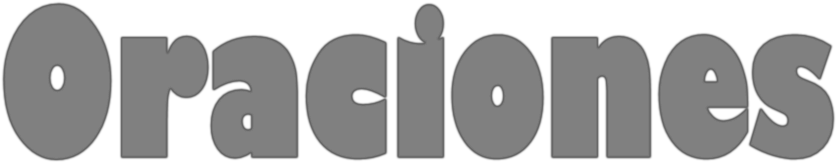 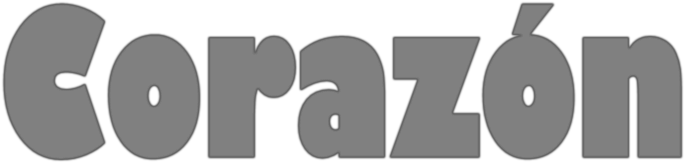 Libro de Oracionesde los Niños CatólicosArquidiócesis de SeattlePage 1Libro de Oraciones de los Niños Católicos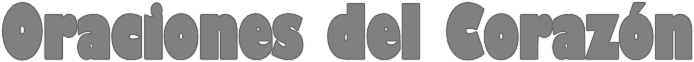 Arquidiócesis de SeattlePerteneciente a:  		 Obsequiado por:  	Fecha:  	“Pero Jesús dijo: Dejen a los niños y no les impidan que vengan a mí, porque de los que soncomo ellos es el reino de los cielos”Mateo 19:14Mi Caminar en la FeFecha de mi Bautismo:  		  Fecha de mi Primera Comunión:  	  Fecha de mi Confirmación:  	 Mi Parroquia es:  		Page 2Las citas de la Sagrada Escritura en la página 1 y en la cubierta posterior son de la Biblia de América, CopyrightLa Casa de la Biblia 1994…….Las oraciones, devociones, creencias, y prácticas aquí contenidas han sido verificadas contra fuentes perentoriasLas oraciones y respuestas de la Santa Misa, páginas 48 a 61, fueron tomadas del Misal Romano, Texto Unificado en Lengua Española del Ordinario de la Misa, es propiedad de la Conferencia Episcopal Mexicana, Novena Edición (1998). Derechos Reservados a favor de Obra Nacional de la Buena Prensa, A.CLas Oraciones Fundamentales, páginas 8 a 18 y 26 a 27, fueron tomadas de Oraciones para el Niño Católico, Arquidiócesis de Seattle.Los Actos de Amor y de Esperanza, página 19, de adoracionperpetua.info/devocionario.comLos himnos y oraciones de Liturgia de las Horas, páginas 21 a 25, fueron tomados de Liturgia de las Horas, Propiedad de la Comisión Española de Liturgia, y publicado por el Secretariado Nacional de Liturgia, Subsidia litúrgica, num.16.Las Oraciones Cotidianas, páginas 28 y 29, los Misterios del Rosario y la Salve (págs. 44 a 47) fueron tomadas deOraciones de Siempre, Catholic-church.orgSon traducción directa del inglés, el Examen de Conciencia para niños (pág. 30), las Oraciones y Bendiciones enFamilia (págs. 35 a 41)El Viacrucis y las Obras de Misericordia (págs. 32-33 y 64) fueron tomadas de webcatolicajavier.comLos Mandamientos de la Iglesia (pág. 62), las Cinco Formas de Oración (pág. 65), los Diez Mandamientos (pág.66), y las Bienaventuranzas (pág. 67), fueron tomados del Catecismo de la Iglesia Católica, CIC 2042-2043, 2623-2649, 1716Page 3                                                                                                  Índice de ContenidosOraciones del CorazónIntroducción………………………………………………………………………………   6Oraciones FundamentalesLa Señal de la Cruz……………………………………………………………………………………………      8La Oración durante el Día/ La Liturgia de las HorasLa Oración de la Mañana, Invitatorio……………………………………………   21Invocación Inicial…………………………………………………………………   21El Benedictus…………………………………………………………………......   22El Magníficat………………………………………………………………………  24El Gloria al Padre………………………………………………………………….   25La Aclamación de Conclusión…………………………………………………….  25Page 4                                                                                                 Índice de ContenidosLa Oración durante el Día/ La Oración CotidianaLas Bendiciones en FamiliaEl Rezo del Santo RosarioEl Rosario…………………………………………………………………………   42Los Misterios del Rosario…………………………………………………………  44Misterios Gozosos………………………………………………………..   44Misterios Luminosos……………………………………………………..   45Misterios Dolorosos………………………………………………………  46Misterios Gloriosos……………………………………………………….   46La Salve……………………………………………………………………………  47Page 5                                                                                                                Índice de ContenidosOraciones y Respuestas de la MisaInvitatorio a la Comunión………………………………………………………..    60Despedida…………………………………………………………………………  61Enseñanzas CatólicasLos Mandamientos de la Iglesia………………………………………………..      62Las Tres Virtudes Teologales……………………………………………………     63Las Cuatro Virtudes Cardinales…………………………………………………     63Los Siete Dones del Espíritu Santo……………………………………………..     63Las Obras de Misericordia………………………………………………………… 64Cinco Formas de Oración………………………………………………………..    65El Más Grande de los Mandamientos……………………………………………   65Los Diez Mandamientos………………………………………………………….   66Las Bienaventuranzas……………………………………………………………   67Seguimiento a Mis Oraciones del Corazón………………………………………………  68Lista de Oraciones y Enseñanzas……………………………………………………..         70Page 6IntroducciónMis Queridos Niños y Familias,Un poco después del nacimiento de Jesús, María y José lo llevaron al Templo. Fueron a hacer oración y a consagrar a su hijo a Dios. Este pasaje del Evangelio (Lucas 2:22-40) nos recuerda la manera como nuestros padres nos llevaron a la Iglesia para nuestro Bautismo. Al igual que María y José, nuestras familias están llamadas a la oración, en casa y en nuestras parroquias.La oración nos ayuda a estar en cercanía con Jesús, que nos ama intensamente. La oración es la manera como hablamos y escuchamos a Dios. La oración nos ayuda a descubrir el plan que Dios tiene para nosotros y nos abre el corazón a la recepción de su gracia. Memorizamos oraciones al recitarlas diariamente, al despertar, en las comidas, y al acostarnos. Las oraciones nos ayudan a recordar durante el día el cuidado con el que Dios vela por nosotros. Le damos gracias por sus dones, pedimos a MaríaPage 7                                                                                                                              Introduccióny a los Santos que intercedan por nosotros, pedimos a Dios que bendiga todo lo que hacemos y decimos. Pero especialmente, nos reunimos para rendir culto a Dios y orar unos con otros en la Misa.Cuando José y María fueron al Templo con el Niño Jesús, se encontraron a Simeón y  a Ana, que habían preparado en oración la venida de Jesús. Simeón y Ana representan la gente consagrada que ora por nosotros, que testimonia de nuestra fe católica, y que nos apoya en nuestra sed por saber más de Dios. Esas personas incluyen nuestros padrinos, abuelos, tías y tíos y amigos de la familia, así como nuestro párroco y profesores de religión.Mi oración es que ustedes siempre conozcan el profundo amor que Dios tiene para cada uno de nosotros. Que las oraciones incluidas en este libro les sean de ayuda en su camino de fe y en su llamado a la santidad. Que el Señor, nuestro Dios, los bendiga y los conserve siempre en su protección.Sinceramente en Cristo. Reverendísimo J. Peter SartainArzobispo de SeattlePage 8                                                                                                               Oraciones FundamentalesORACIONES FUNDAMENTALESLA SEÑAL DE LA CRUZ(Tradicional) Para persignarse:Por la señal de la Santa Cruz, de nuestros enemigos, líbranos Señor, Dios nuestro, en el nombre del Padre, y del Hijo, y del Espíritu Santo. AménPara santiguarse:En el nombre del Padre, y del Hijo, y del Espíritu Santo. AménAL ANGEL DE LA GUARDA(Tradicional)   Ángel de mi guarda, mi dulce compañía, no me desampares ni de noche ni de díaÁngel de Dios, que eres mi custodio, ya que la soberana piedad me ha encomendado a ti, ilumíname, guárdame, dirígeme, gobiérname. AménPage 9                                                                                                 Oraciones FundamentalesEL PADRE NUESTROPadre nuestro, que estás en el cielo, santificado sea tu Nombre; venga a nosotros tu reino; hágase tu voluntad en la tierra como en el cielo. Danos hoy nuestro pan de cada día; perdona nuestras ofensas, como también nosotros perdonamos a los que nos ofenden; no nos dejes caer en la tentación, y líbranos del mal. Amén.Page 10                                                                                                Oraciones FundamentalesEL AVEMARIADios te salve, María, llena eres de gracia; el Señor es contigo; bendita tú entre todas las mujeres, y bendito es el fruto de tu vientre, Jesús. Santa María, Madre de Dios, ruega por nosotros, pecadores, ahora y en la hora de nuestra muerte. Amén.EL GLORIA AL PADREGloria al Padre, y al Hijo, y al Espíritu Santo. Como era en el principio, ahora y siempre, y por los siglos de los siglos. AménPage 11                                                                                                               Oraciones FundamentalesLA ORACION ESPONTANEAEl “Tu-quien-obra-medio” es la estructura utilizada para la oración litúrgica. Es también, en todo tiempo, modelo para la oración personal y de grupo. Solo sigue estos cuatro pasos:Tu: Iniciamos dirigiéndonos a Dios. Pensamos en un descriptivo de Dios, como “Dios, nuestroPadre, o “Dios Creador”Quien: Luego, hacemos memoria de alguna de sus bondades por nosotros. Por ejemplo:“Gracias por mi bella familia”, o “Gracias por los dones del alimento y bebida con los que nossustentas”Obra: Ahora, pedimos a Dios su ayuda: “Bendice, Señor, mis amigos y mi familia”, o “Te pedimos que confortes al hambriento”Medio: Concluimos nuestra oración intercediendo por medio de Jesús: “Te lo pedimos portu Hijo, Jesucristo, Nuestro Señor. Amén”Page 12                                                                                                              Oraciones FundamentalesACTO DE CONTRICION(Versión alterna del Rito de Penitencia)Dios mío, con todo mi corazón me arrepiento de todo el mal que he hecho y de todo lo bueno que he dejado de hacer. Al pecar, te he ofendido a Ti, que eres el supremo bien y digno de ser amado sobre todas las cosas. Propongo firmemente, con la ayuda de tu gracia, hacer penitencia, no volver a pecar, y huir de las ocasiones de pecado. Señor, por los méritos de la Pasión de nuestro Salvador Jesucristo, apiádate de mí. AménPage 13                                                                                                              Oraciones FundamentalesORACION AL ESPIRITU SANTO(Ven Espíritu Santo)Dirigente: Ven, Espíritu Santo, llena los corazones de tus fielesTodos: Y enciende en ellos el fuego de tu amor. Dirigente: Envía, Señor, tu Espíritu y todo será creado. Todos: Y se renovará la faz de la Tierra.Oremos:Oh Dios, que llenaste los corazones de tus fieles con la luz del Espíritu Santo; concédenos que, guiados por este mismo Espíritu, sintamos con rectitud y gocemos siempre de tu consuelo. Por Jesucristo Nuestro Señor. Amén.Page 14                                                                                                              Oraciones FundamentalesEL CREDO DE LOS APOSTOLESCreo en Dios, Padre todopoderoso, Creador del cielo y de la tierra.Creo en Jesucristo, su único Hijo, nuestro Señor,que fue concebido por obra y gracia del Espíritu Santo, nació de santa María Virgen,padeció bajo el poder de Poncio Pilato, fue crucificado, muerto y sepultado, descendió a los infiernos,al tercer día resucitó de entre los muertos, subió a los cielosy está sentado a la derecha de Dios, Padre todopoderoso. Desde allí ha de venir a juzgar a vivos y muertos.Creo en el Espíritu Santo,la santa Iglesia católica,la comunión de los santos, el perdón de los pecados, la resurrección de la carne y la vida eterna.Amén.Page 15                                                                                                              Oraciones FundamentalesORACION DE SAN FRANCISCO(Oración por la Paz)Oh, Señor, hazme un instrumento de Tu Paz.Donde hay odio, que lleve yo el Amor. Donde haya ofensa, que lleve yo el Perdón. Donde haya discordia, que lleve yo la Unión. Donde haya duda, que lleve yo la Fe.Donde haya error, que lleve yo la Verdad.Donde haya desesperación, que lleve yo la Alegría.Donde haya tinieblas, que lleve yo la Luz.Oh, Señor, haz que yo no busque tanto ser consolado, sino consolar;ser comprendido, sino comprender;ser amado, como amar.Porque es:Dando, que se recibe;Perdonando, que se es perdonado; Muriendo, que se resucita a laVida Eterna.Page 16                                                                                                              Oraciones FundamentalesMEMORARE(Acuérdate)Acuérdate, ¡oh Piadosísima Virgen María!, que jamás se ha oído decir que ninguno de los que han acudido a tu protección, implorando tu auxilio, haya sido desamparado. Animados por esta confianza, acudimos a ti, Madre, Virgen de las vírgenes, y gimiendo bajo el peso de mis pecados, nos ponemos a tus pies. Oh Madre del Verbo, no desprecies nuestras humildes súplicas, antes bien, óyelas favorablemente. AménORACION A JESUSSeñor Jesucristo, Hijo de Dios, ten piedad de mí, que soy un pecador.Page 17                                                                                                              Oraciones FundamentalesORACION POR LOS FIELES DIFUNTOSConcédeles, Señor, el descanso eterno. Y brille para ellos la eterna luz. Que las almas de los fieles difuntos, por la misericordia de Dios, descansen en paz. Así sea.ORACION PARA CONOCER LA VOLUNTAD DE DIOS(Santa Teresa de Ávila)Señor, haz que siempre sea guiado por ti, que siga siempre tus deseos y haga tu santa voluntad.Que toda obra que haga hoy y todos los días de mi vida, pequeña o grande, sea lo que tú pides de mí.Ayúdame a responder a todo signo de tu gracia, de manera que sea instrumento confiable que te glorifique.Que haga siempre tu voluntad en el tiempo y en la eternidad, en mí y a través de mí. AménPage 18                                                                                                              Oraciones FundamentalesACTO DE FEDios mío, creo firmemente que eres un solo Dios en tres Divinas Personas, el Padre, el Hijo, y el Espíritu Santo. Creo que tu divino Hijo se hizo hombre y murió por nuestros pecados y que vendrá a juzgar a los vivos y a los muertos. Creo en esas verdades y en todas las que la Santa Iglesia Católica nos propone, porque Tú las revelaste, Tú que eres la eterna verdad y sabiduría, que no engaña ni puede engañarnos. Quiero vivir y morir en esta fe. AménPage 19                                                                                                              Oraciones FundamentalesACTO DE ESPERANZASeñor Dios mío, espero por tu gracia la remisión de todos mis pecados; y después de esta vida, alcanzar la eterna felicidad porque, Tú que lo prometiste, eres infinitamente poderoso, fiel, benigno y lleno de misericordia. Quiero vivir y morir en esta esperanza. AménACTO DE CARIDADDios mío, te amo sobre todas las cosas y al prójimo por ti, porque Tú eres el infinito, sumo y perfecto Bien, digno de todo amor. Quiero vivir y morir en este amor. AménPage 20                                                                                                             La Liturgia de las HorasLA ORACION DURANTE EL DIA: La Liturgia de las HorasLos cristianos alrededor del mundo recitan la Liturgia de las Horas. Esto se puede hacer solo o en grupo. Es la oración pública de la Iglesia que nos une como Cuerpo de Cristo. Noche y día pedimos la gracia de Dios.Esta oración sigue un ciclo de cuatro semanas que incluye himnos, salmos, antífonas, meditaciones de la Sagrada Escritura, la Oración del Señor, y otras lecturas y responsos. Hay tantos tiempos particulares durante el día en los que se puede orar con la Liturgia de las Horas, pero las horas base son las de la Mañana y de la Tarde.Los versículos de  apertura, los cánticos del Evangelio, el Gloria al Padre (Doxología), y las aclamaciones de clausura para las Oraciones de la Mañana y de la Tarde, han sido incluidas en las páginas siguientes.Page 21                                                                                                              La Liturgia de las HorasORACION DE LA MAÑANA: INVITATORIODirigente: Abre Señor mis labios.Asamblea: Y mi boca proclamará tu alabanzaINVOCACION INICIALDirigente: Dios mío, ven en mi auxilio.Asamblea: Señor, date prisa en socorrermePage 22                                                                                                              La Liturgia de las HorasBENEDICTUS(Cántico para la Oración de la Mañana)Bendito sea el Señor, Dios de Israel, porque ha visitado y redimido a su pueblo. suscitándonos una fuerza de salvaciónen la casa de David, su siervo,según lo había predicho desde antiguo por boca de sus santos profetas.Es la salvación que nos libra de nuestros enemigos y de la mano de todos los que nos odian;ha realizado así la misericordia que tuvo con nuestros padres,recordando su santa alianzay el juramento que juró a nuestro padre Abraham.Para concedernos que, libres de temor, arrancados de la mano de los enemigos, le sirvamos con santidad y justicia,en su presencia, todos nuestros días.Page 23                                                                                                             La Liturgia de las HorasY a ti, niño, te llamarán Profeta del Altísimo, porque irás delante del Señora preparar sus caminos,anunciando a su pueblo la salvación, el perdón de sus pecados.Por la entrañable misericordia de nuestro Dios, nos visitará el sol que nace de lo alto,para iluminar a los que viven en tiniebla y en sombra de muerte,para guiar nuestros pasos por el camino de la paz.Para encontrar el Cántico de Zacarías en la Biblia, ver Lucas  1: 68-79Page 24                                                                                                             La Liturgia de las HorasMAGNIFICAT(Cántico para la Oración de la Tarde)Proclama mi alma la grandeza del Señor, se alegra mi espíritu en Dios, mi salvador; porque ha mirado la humillación de su esclava.Desde ahora me felicitarán todas las generaciones, porque el Poderoso ha hecho obras grandes por mí:su nombre es santo,y su misericordia llega a sus fieles de generación en generación.El hace proezas con su brazo: dispersa a los soberbios de corazón, derriba del trono a los poderososy enaltece a los humildes,a los hambrientos los colma de bienes y a los ricos los despide vacíos.Auxilia a Israel, su siervo, acordándose de su misericordia-como lo había prometido a nuestros padres-en favor de Abraham y su descendencia por siempre.Para encontrar el Cántico de María en la Biblia, ver Lucas 1: 46-55Page 25                                                                                                             La Liturgia de las HorasGLORIA AL PADRE(Doxología – tal como aparece en la Liturgia de las Horas)Gloria al Padre, y al Hijo, y al Espíritu Santo.Como era en el principio, ahora y siempre, por los siglos de los siglos. Amén.ORACION CONCLUSIVADirigente: Bendigamos al SeñorAsamblea: Demos gracias a DiosPage 26                                                                                                             La Oración CotidianaORACIONES DURANTE EL DIA:La Oración CotidianaORACION DE LA MAÑANAOh Jesús, por medio del Corazón Inmaculado de María, te ofrezco mis oraciones, obras, y padecimientos de este día, en reparación de mis pecados, y por todas las intenciones de tu Sagrado Corazón, en unión al Sacrificio de la Misa por todo el mundo, por la salvación de las almas, la reparación de los pecados, la reunión de todos los cristianos y, en particular, por las intenciones del Santo Padre para este mes. AménPage 27                                                                                                              La Oración CotidianaBENDICION DE LA MESABendícenos, Señor, y bendice estos alimentos que vamos a recibir de tu generosidad. Tú que vives y reinas por los siglos de los siglos. AménGRACIAS DESPUES DE LAS COMIDASTe damos gracias, Señor, por todos tus beneficios. Tú, que vives y reinas por los siglos de los siglos. AménPage 28                                                                                                             La Oración CotidianaÁNGELUSDirigente: El Ángel del Señor anunció a María.Todos: Y Ella concibió por obra y gracia del Espíritu Santo. Ave MaríaDirigente: He aquí la esclava del Señor. Todos: Hágase en mí según tu palabra. Ave MaríaDirigente: Y el Verbo se hizo carne Todos: Y habitó entre nosotros. Ave MaríaDirigente: Ruega por nosotros Santa Madre de DiosTodos: Para que seamos dignos de alcanzar las promesas de Nuestro Señor Jesucristo.Dirigente: Oremos.Derrama Señor tu gracia sobre nuestros corazones y concede a quienes hemos conocido por el anuncio del Ángel la Encarnación de tu Hijo, que por su Pasión y su Cruz alcancemos la gloria de la Resurrección. Por el mismo Jesucristo Nuestro Señor. AménPage 29                                                                                                             La Oración CotidianaBENDITO SEA DIOSBendito sea Dios.Bendito sea su Santo Nombre.Bendito sea Jesucristo verdadero Dios y verdadero Hombre. Bendito sea el Nombre de Jesús.Bendito sea su Sacratísimo Corazón.Bendito sea su Preciosísima Sangre.Bendito sea Jesús en el Santísimo Sacramento del Altar. Bendito sea el Espíritu Santo Paráclito.Bendita sea la Excelsa Madre de Dios la Santísima Virgen María. Bendita sea su Santa e Inmaculada Concepción.Bendita sea su gloriosa Asunción.Bendito sea el Nombre de María Virgen y Madre. Bendito sea San José su castísimo esposo. Bendito sea Dios en sus Ángeles y en sus Santos.Page 30                                                                                                             La Oración CotidianaEXAMEN DE CONCIENCIA PARA NIÑOS RESPONSABILIDADES CON DIOS        ¿He rezado todos los días?        ¿He rezado mis oraciones de la mañana y de la noche?        ¿He rezado con mis papás y mi familia?        ¿He sido caprichoso y rebelde para la oración y para ir a la iglesia el domingo?        ¿He pedido ayuda al Espíritu Santo cuando me siento tentado de pecar?        ¿He pedido la ayuda del Espíritu Santo para hacer lo que es correcto?Page 31                                                                                                              La Oración CotidianaRESPONSABILIDADES CON LOS DEMAS        ¿He sido obediente y respetuoso con mis papás?        ¿He mentido o he engañado a ellos o a los demás?        ¿He sido arrogante, terco, o rebelde?        ¿He sido insolente con mis papás, con mis maestros, o con otros adultos?        ¿He hecho gestos y he sido caprichoso?	¿He sido egoísta con mis papás, mis hermanos y hermanas, maestros, o amigos y compañeros de escuela?        ¿Me he enojado con ellos? ¿Le he pegado a alguno?        ¿He guardado rencores o no he perdonado a los demás?	¿He tratado a otros niños con respeto, o me he burlado de ellos y les he llamado por sobrenombre?        ¿He hecho uso de malas palabras?        ¿Me he robado algo? ¿Lo he regresado?        ¿He cumplido con mis responsabilidades tales como mi tarea y mis deberes en casa?        ¿He brindado ayuda y afección a mi familia?        ¿He sido atento y generoso con mis amigos?Page 32                                                                                                             La Oración CotidianaORACION DEL VIACRUCISDirigente: Te adoramos, Señor, y te bendecimos (de rodillas)Asamblea: Porque por tu santa cruz redimiste al mundo (de pie)Page 33                                                                                                             La Oración CotidianaESTACIONES DEL VIACRUCIS1-    Jesús condenado a muerte2-   Jesús cargado con la cruz3-   Jesús cae por primera vez bajo el peso de la cruz4-   Jesús encuentra a su Santísima Madre5-   Simón Cirineo ayuda a Jesús a llevar la cruz6-   La Verónica enjuga el rostro de Jesús7-   Jesús cae por segunda vez8-   Jesús consuela a las mujeres de Jerusalén9-   Jesús cae por tercera vez10- Jesús despojado de sus vestiduras11-  Jesús clavado en la cruz12-  Jesús muere en la cruz13- Jesús bajado de la cruz14- Jesús puesto en el sepulcro15- Jesús resucitaPage 34                                                                                                             Bendiciones en FamiliaLAS BENDICIONES EN FAMILIAPARA PRESENTAR A UN NIÑO EN FAMILIASeñor Dios, nos has amado con ternura, nos has dado esta casa y nos has dado buenos amigos. Haz que formemos un verdadero hogar donde este niño aprenda a tener confianza en ti y en nosotros. (Que su(s) hermano(s) y hermana(s) disfruten su propio crecimiento al tener cuidado de él (ella)Te lo pedimos por Cristo nuestro Señor. AménPage 35                                                                                                             Bendiciones en FamiliaORACION POR LA FAMILIABendecimos tu nombre, Oh Señor, por enviar a tu propio Hijo encarnado a formar parte de una familia,para que, al vivir en ella,experimentara sus preocupaciones y alegrías.Te pedimos, Señor,que cuides y protejas nuestras familias, para que en la fuerza de tu gracia,sus miembros tengan prosperidad,posean el regalo invaluable de tu paz, y como Iglesia viviente en el hogar, testimonien de tu gloria en este mundo.Te lo pedimos por Cristo nuestro Señor. Amén.Page 36                                                                                                             Bendiciones en FamiliaBENDICIONES COTIDIANASLas siguientes bendiciones podrán ser dichas por el padre en diferentes ocasiones como cuando el niño va a jugar o a la escuela, pero especialmente cuando el niño va a la cama por la noche. El padre hace el signo de la cruz en la frente o en el corazón del niño al tiempo que recita:Que Dios te bendiga. O Que Dios te proteja. O Que Dios esté contigo. OQue Dios esté en tu corazón. O Que Dios te bendiga y te proteja.Page 37                                                                                                             Bendiciones en FamiliaORACION PARA PEDIR PROTECCIONFamilia: Dios Todopoderoso y Fiel, protege a nuestro(a) hijo(a) de todo peligro y acechanza, y haz que sea una bendición para con quienes conviva el día de hoy. Individuo: AménBENDICION PARA ANTES DE LA ESCUELAQue el Señor bendiga tu día en la escuela para que crezcas en el conocimiento del mundo y en el amor para con todos los hijos de Dios.Page 38                                                                                                             Bendiciones en FamiliaBENDICION PARA ANTES DE INICIAR ACTIVIDADESCuando alguien en casa se prepara para iniciar una nueva actividad, la familia puede bendecir a la persona extendiendo la mano sobre su cabeza y diciendo esta oración:Que el Señor te bendiga y te guarde.Individuo: AménQue el Señor haga resplandecer su rostro sobre ti y te colme de su gracia.Individuo: AménQue el Señor te vea con ternura y te de su paz.Individuo: Amén.Page 39                                                                                                             Bendiciones en FamiliaCELEBRACIONES DE VIDAFamilia: Dios amoroso / que creaste todos los pueblos del mundo, / y que conoces cada uno de nosotros por su nombre, / te damos gracias por (N nombre), / que celebra su cumpleaños/ aniversario de Bautismo.Bendícelo(a) con tu amor y amistad / para que crezca en sabiduría, conocimiento y gracia. / Que pueda amar siempre a su familia /  y sea fiel a sus amigos(as). / Te lo pedimos por Cristo nuestro Señor. AménLos presentes podrán extender sus manos sobre la cabeza o en los hombros de quien será bendecido.Que Dios, en quien nuestros antepasados caminaron en su presencia, te bendiga.Individuo: AménQue Dios, que te ha cuidado desde tu nacimiento hasta el día de hoy, te guarde.Individuo: AménQue Dios, que te salva de todo mal, te de la paz.Individuo: AménPage 40                                                                                                             Bendiciones en FamiliaBENDICION EN EL ANIVERSARIO DEL BAUTISMOFamilia: (N nombre), la comunidad cristiana en este día te recibe con gran alegría. Fuiste bautizado en el nombre del Padre, y del Hijo, y del Espíritu Santo. Encontraste al Señor Jesús.Hoy, te marcamos de nuevo con la cruz con la que fuiste rescatado para Cristo, y pedimos que la gracia de Dios se derrame sobre ti.Cada persona traza el signo de la cruz sobre la frente del  festejado diciendo:Bendito sea Dios que te escogió en CristoAl concluir, todos se santiguan con agua bendita diciendo:En el nombre del Padre, y del Hijo, y del Espíritu Santo.Individuo: AménPage 41                                                                                                              Bendiciones en FamiliaBENDICION EN EL AMOR DE DIOSTodos hacen la señal de la cruz mientras un miembro de la familia dice:Dirigente: Que el amor de Dios y la paz de nuestro Señor Jesucristo nos bendiga y nos conforte, y enjugue toda lágrima de nuestros ojos: en el nombre del Padre, y del Hijo, y del Espíritu Santo.Todos: AménPage 42                                                                                                             El Rezo del RosarioEL REZO DEL SANTO ROSARIOEL ROSARIOSon veinte misterios de la vida de Jesús que meditamos en el rezo del Rosario: cinco Misterios Gozosos (lunes y sábados), cinco Misterios Luminosos (jueves), cinco Misterios Dolorosos (martes y viernes), y cinco Misterios Gloriosos (miércoles y domingos)Page 43                                                                                                             El Rezo del RosarioSe inicia con la Señal de la Cruz y se recita el Credo de los ApóstolesSe reza un Padrenuestro Se rezan tres Avemarías Se reza el Gloria al PadreSe anuncia el primer MisterioY se reza el PadrenuestroSe rezan diez AvemaríasSe reza el Gloria al PadreSe anuncia el segundo MisterioY se reza el PadrenuestroSe reza el Gloria al PadreSe anuncia el tercer MisterioY se reza el PadrenuestroSe rezan diez AvemaríasSe reza el Gloria al PadreSe anuncia el cuarto MisterioY se reza el PadrenuestroSe rezan diez AvemaríasSe reza el Gloria al PadreSe anuncia el quinto MisterioY se reza el PadrenuestroSe rezan diez AvemaríasSe reza el Gloria al PadreSe termina con la Señal de la CruzOpcional:1-    Después de cada Misterio rezar una jaculatoria (María, Madre de gracia)2-   Después de los cinco Misterios, se puede rezar la Salve y las Letanías antes de terminarPage 44                                                                                                             El Rezo del RosarioMISTERIOSS GOZOSOS1-    La Anunciación2-   La Visitación3-   El Nacimiento de Nuestro Señor4-   La Presentación de Jesús en el Templo5-   El Niño Jesús perdido y hallado en el TemploPage 45                                                                                                             El Rezo del RosarioMISTERIOS LUMINOSOS1-    El Bautismo de Jesús2-   La auto revelación de Jesús en las Bodas de Caná3-   La proclamación del Reino y el llamado a la conversión4-   La Transfiguración de Jesús5-   La Institución de la Eucaristía.Page 46                                                                                                             El Rezo del RosarioMISTERIOS DOLOROSOS1-    La Oración en el Huerto2-   La Flagelación del Señor3-   La Coronación de espinas4-   La Cruz a cuestas5-   La CrucifixiónMISTERIOS GLORIOSOS1-    La Resurrección del Señor2-   La Ascensión del Señor3-   La venida del Espíritu Santo4-   La Asunción de María5-   La Coronación de MaríaPage 47                                                                                                             El Rezo del RosarioLA SALVEDios te salve,Reina y Madre de misericordia, vida, dulzura y esperanza nuestra; Dios te salve.A Ti clamamos los desterrados hijos de Eva;a Ti suspiramos, gimiendo y llorando, en este valle de lágrimas. Ea, pues, Señora, abogada nuestra,vuelve a nosotros esos tus ojos misericordiosos, y después de este destierromuéstranos a Jesús, fruto bendito de tu vientre.¡Oh clemente, oh piadosa, oh dulce Virgen María!Page 48                                                                                               Oraciones y Respuestas de la MisaORACIONES Y RESPUESTAS DE LA MISASALUDOSacerdote: El Señor esté con vosotrosAsamblea: Y con tu espírituPage 49                                                                                               Oraciones y Respuestas de la MisaACTO PENITENCIAL(Formulario 1)Yo confieso ante Dios todopoderoso y ante vosotros hermanos, que he pecado mucho de pensamiento, palabra, obra y omisión. Por mi culpa, por mi culpa, por mi gran culpa.Por eso ruego a Santa María, siempre Virgen, a los ángeles, a los santos y a vosotros, hermanos, que intercedáis por mí ante Dios nuestro Señor.Page 50                                                                                               Oraciones y Respuestas de la MisaACTO PENITENCIAL(Formulario 2)Sacerdote: Señor, ten misericordia de nosotros. Asamblea: Porque hemos pecado contra ti Sacerdote: Muéstranos, Señor, tu misericordia. Asamblea: Y danos tu salvaciónPage 51                                                                                                Oraciones y Respuestas de la MisaSEÑOR, TEN PIEDADSacerdote: Señor ten piedad. Asamblea: Señor ten piedad. Sacerdote: Cristo ten piedad. Asamblea: Cristo ten piedad. Sacerdote: Señor ten piedad. Asamblea: Señor ten piedad.KYRIE ELEISONSacerdote: Kyrie, eleison.Asamblea: Kyrie, eleison.Sacerdote: Christe, eleison. Asamblea: Christe, eleison. Sacerdote: Kyrie, eleison. Asamblea: Kyrie, eleison.Page 52                                                                                                Oraciones y Respuestas de la MisaGLORIAGloria a Dios en el cielo, y en la tierra paz a los hombres que ama el Señor. Por tu inmensa gloria te alabamos, te bendecimos, te adoramos, te glorificamos, te damos gracias, Señor Dios, Rey celestial, Dios Padre todopoderoso. Señor, Hijo único, Jesucristo. Señor Dios, Cordero de Dios, Hijo del Padre; tú que quitas el pecado del mundo, ten piedad de nosotros; tú que quitas el pecado del mundo, atiende nuestra súplica; tú que estás sentado a la derecha del Padre, ten piedad de nosotros; porque sólo tú eres Santo, sólo tú Señor, sólo tú Altísimo Jesucristo, con el Espíritu Santo en la gloria de Dios Padre. Amén.Page 53                                                                                               Oraciones y Respuestas de la MisaRESPUESTA A LAS LECTURASPrimera y Segunda Lectura(al concluir)Lector: Palabra de Dios.Asamblea: Te alabamos, Señor.Evangelio(inicio)El Sacerdote o el Diácono: El Señor esté con vosotros.Asamblea: Y con tu espíritu.El Sacerdote o el Diácono: Lectura del Santo Evangelio según San [nombre del evangelista]Asamblea: Gloria a Ti, Señor.Evangelio(Conclusión)El Sacerdote o el Diácono: Palabra del Señor.Asamblea: Gloria a Ti, Señor Jesús.Page 54                                                                                               Oraciones y Respuestas de la MisaCREDO(Símbolo niceno-constantinopolitano)Creo en un solo Dios, Padre todopoderoso, Creador del cielo y de la tierra, de todo lo visible y lo invisible. Creo en un solo Señor Jesucristo, Hijo único de Dios, nacido del Padre antes de todos los siglos: Dios de Dios, Luz de Luz, Dios verdadero de Dios verdadero, engendrado, no creado, de la misma naturaleza del Padre, por quien todo fue hecho; que por nosotros los hombres, y por nuestra salvación bajó del cielo, y por obra del Espíritu Santo se encarnó de María, la Virgen, y se hizo hombre;Page 55                                                                                               Oraciones y Respuestas de la MisaY por nuestra causa fue crucificado en tiempos de Poncio Pilato: padeció y fue sepultado y resucitó al tercer día según las Escrituras, y subió al cielo y está sentado a la derecha del Padre; y de nuevo vendrá con gloria para juzgar a vivos y muertos, y su reino no tendrá fin. Creo en el Espíritu Santo, Señor y dador de vida, que procede del Padre y del Hijo, que con el Padre y el Hijo recibe una misma adoración y gloria, y que habló por los profetas. Creo en la Iglesia, que es una, santa, católica y apostólica. Confieso que hay un solo Bautismo para el perdón de los pecados. Espero la resurrección de los muertos y la vida del mundo futuro. Amén.Page 56                                                                                               Oraciones y Respuestas de la MisaORACIÓN SOBRE LAS OFRENDASAsamblea: El Señor reciba de tus manos este sacrificio, para alabanza y gloria de su nombre, para nuestro bien y el de toda su santa Iglesia.Page 57                                                                                               Oraciones y Respuestas de la MisaPREFACIOSacerdote: El Señor esté con vosotros. Asamblea: Y con tu espíritu. Sacerdote: Levantemos el corazónAsamblea: Lo tenemos levantado hacia el Señor. Sacerdote: Demos gracias al Señor, nuestro Dios. Asamblea: Es justo y necesario.SANTO, SANTO, SANTO(Sanctus)Asamblea: Santo, Santo, Santo es el Señor, Dios del Universo. Llenos están el cielo y la tierra de tu gloria. Hosanna en el cielo. Bendito el que viene en nombre del Señor. Hosanna en el cielo.Page 58                                                                                               Oraciones y Respuestas de la MisaMISTERIO DE FE(Memorial)Sacerdote: Éste es el Sacramento de nuestra fe.Asamblea (a): Anunciamos tu muerte, proclamamos tu resurrección. ¡Ven, Señor Jesús! O bien:Asamblea: Cada vez que comemos de este pan y bebemos de este cáliz, anunciamos tu muerte, Señor, hasta que vuelvas.O bien:Asamblea: Por tu cruz y resurrección nos has salvado, Señor.Page 59                                                                                               Oraciones y Respuestas de la MisaCORDERO DE DIOSAsamblea: Cordero de Dios, que quitas el pecado del mundo, ten piedad de nosotros.- Cordero de Dios, que quitas el pecado del mundo, ten piedad de nosotros.- Cordero de Dios, que quitas el pecado del mundo, danos la paz.AGNUS DEIAgnus Dei, qui tollis peccáta mundi: Miserere nobis. Agnus Dei, qui tollis peccáta mundi : Miserere nobis. Agnus Dei, qui tollis peccáta mundi : Dona nobis pacem.Page 60                                                                                               Oraciones y Respuestas de la MisaINVITACION A LA COMUNIONSacerdote: Este es el Cordero de Dios, que quita el pecado del mundo. Dichosos los invitados a la cena del Señor.Asamblea: Señor, no soy digno de que entres en mi casa, pero una palabra tuya bastará para sanarme.Page 61                                                                                                Oraciones y Respuestas de la MisaDESPEDIDAEl Diácono, o el Sacerdote: Podéis ir en paz, nuestra Misa ha terminado. O bien: Anunciad la Buena Nueva del Señor. Podéis ir en pazO bien: Glorificad al Señor con vuestra vida. Podéis ir en pazAsamblea: Demos gracias a Dios.Page 62                                                                                                             Enseñanzas CatólicasENSEÑANZAS CATOLICASLOS MANDAMIENTOS DE LA IGLESIA1.	Oír Misa entera los domingos y demás fiestas de precepto y no realizar trabajos serviles2.   Confesar los pecados al menos una vez al año3.   Recibir el sacramento de la Eucaristía al menos por Pascua4.   Abstenerse de comer carne y ayunar en los días establecidos por la Iglesia5.   Ayudar a la Iglesia en sus necesidadesPage 63                                                                                                             Enseñanzas CatólicasLAS TRES VIRTUDES TEOLOGALESFe Esperanza CaridadLAS CUATRO VIRTUDES CARDINALESPrudencia Justicia Fortaleza TemplanzaLOS SIETE DONES DEL ESPIRITU SANTOSabiduría Ciencia Consejo Fortaleza Conocimiento PiedadTemor de DiosPage 64                                                                                                             Enseñanzas CatólicasLAS OBRAS DE MISERICORDIACorporales1.    Dar de comer al hambriento2.   Dar de beber al sediento3.   Vestir al desnudo4.   Dar posada al peregrino5.   Visitar y cuidar al enfermo6.   Asistir al preso7.   Enterrar a los muertosEspirituales1.    Dar consejo al necesitado2.   Enseñar al que no sabe3.   Corregir al que se equivoca4.   Consolar al que sufre5.   Perdonar las injurias6.   Sufrir con paciencia los defectos de los demás7.   Rogar a Dios por los vivos y difuntosPage 65                                                                                                             Enseñanzas CatólicasCINCO FORMAS DE ORACION1.    La Adoración – Glorificamos a Dios como fuente de toda bendición2.   La Petición – Pedimos a Dios su perdón y su ayuda3.   La intercesión – Abogamos por las necesidades de los demás. Lo hacemos también con María y los Santos para que intercedan por nosotros.4.   La Acción de Gracias – Damos gracias a Dios por su inmenso amor y por todo lo que ha hecho por nosotros5.   La Alabanza – Nos gozamos en el amor a Dios y en que nos haya hecho sus hijos.EL MÁS GRANDE DE LOS MANDAMIENTOSAmarás al Señor tu Dios con todo tu corazón, con toda tu alma, y con toda tu mente. Y a tu prójimo como a ti mismo.Para encontrar en la Biblia el Más Grande de los Mandamientos, ver Mateo 22:36-40Page 66                                                                                                             Enseñanzas CatólicasLOS DIEZ MANDAMIENTOS1.    Amarás a Dios sobre todas las cosas.2.   No tomarás el Nombre de Dios en vano.3.   Santificarás las fiestas.4.   Honrarás a tu padre y a tu madre.5.   No matarás.6.   No cometerás actos impuros.7.   No robarás.8.   No dirás falso testimonio ni mentirás.9.   No desearás la mujer de tu prójimo.10. No codiciarás los bienes ajenos.Para encontrar los Diez Mandamientos en la Biblia, ver Éxodo 20:1-17Page 67                                                                                                             Enseñanzas CatólicasLAS BIENAVENTURANZASBienaventurados los pobres de espíritu,porque de ellos es el Reino de los cielos. Bienaventurados los mansos,porque ellos poseerán en herencia la tierra. Bienaventurados los que lloran,porque ellos serán consolados.Bienaventurados los que tienen hambre y sed de justicia, porque ellos serán saciados.Bienaventurados los misericordiosos,porque ellos alcanzarán misericordia. Bienaventurados los limpios de corazón,porque ellos verán a Dios. Bienaventurados los que buscan la paz,porque ellos serán llamados hijos de Dios. Bienaventurados los perseguidos por causa de la justicia,porque de ellos es el Reino de los cielos.Bienaventurados seréis cuando os injurien, os persigan y digan con mentira toda clase de mal contra vosotros por mi causa.Para encontrar las Bienaventuranzas en la Biblia, ver Mateo 5:3-10Page 68Seguimiento a mis Oraciones del CorazónPre kínderSeñal de la CruzAngel de mi GuardaKínderBendición antes de comerAcción de Gracias después de comerPrimer GradoEl PadrenuestroEl Ave MaríaEl Gloria al PadreOración de la MañanaSegundo GradoOfrecimiento MatutinoActo de Contrición (versión alterna)Tercer GradoOración al Espíritu SantoEl Símbolo de los ApóstolesPage 69Cuarto GradoLa Oración de San FranciscoAcuérdate (Memorare) Quinto GradoEl Acto de FeLa Oración a JesúsLos Misterios GozososOración a los Fieles DifuntosSexto GradoEl Acto de EsperanzaLos Misterios LuminososLa Oración para conocer la Voluntad de DiosSéptimo GradoLos Misterios DolorososLa SalveEl ÁngelusEl Acto de AmorOctavo GradoLos Misterios GloriososPage 70Lista de Oraciones y EnseñanzasCONTRAPORTADAOraciones del CorazónLibro de Oracionesde los Niños CatólicosArquidiócesis de Seattle“Escucha, Israel, el Señor es nuestro Dios, el Señor es uno. Amarás al Señor tu Dios con todo tu corazón, con toda tu alma y con todas tus fuerzas. Guarda en el corazón estas palabras que hoy te digo. Incúlcaselas a tus hijos y háblales de ellas cuando estés en casa o cuando vayas de viaje, acostado o levantado.”Deuteronomio 6:4-7saint mary’s press38Al Angel de la Guarda………………………………………………………………………………………8El Padrenuestro……………………………………………………………………………………………….9El Avemaría……………………………………………………………………………………………………..10El Gloria al Padre……………………………………………………………………………………………..10La Oración Espontánea…………………………………………………………………………………….11El Acto de Contrición (versión alterna)…………………………………………………………….12Al Espíritu Santo………………………………………………………………………………………………13El Símbolo de los Apóstoles……………………………………………………………………………..14La Oración de San Francisco…………………………………………………………………………….15El Memorare (Acuérdate)………………………………………………………………………………..16La Oración a Jesús……………………………………………………………………………………………16Para los Fieles Difuntos……………………………………………………………………………………17Para conocer la Voluntad de Dios…………………………………………………………………….17El Acto de Fe…………………………………………………………………………………………………….18El Acto de Esperanza………………………………………………………………………………………..19El Acto de Amor……………………………………………………………………………………………….19La Oración de la Mañana………………………………………………………26La Bendición de la Mesa……………………………………………………….27La Oración de Gracias Después de Comidas………………………………….27El Ángelus………………………………………………………………………28El Bendito Sea Dios…………………………………………………………….29El Examen de Conciencia para Niños………………………………………….30La Oración en el Viacrucis………………………………………………………32El Viacrucis………………………………………………………………………33Para Presentar a un Niño en Familia…………………………………………..34Oración por la Familia………………………………………………………….35Bendiciones Cotidianas…………………………………………………………36Oración por la Seguridad……………………………………………………….37Bendición antes de ir a la Escuela………………………………………………37Bendición para antes de iniciar actividades……………………………………38Celebraciones de vida…………………………………………………………..39Bendición en el Aniversario del Bautismo……………………………………...40Bendición en el Amor de Dios…………………………………………………..41Saludo……………………………………………………………………….......48Acto Penitencial (A)…………………………………………………………….49Acto Penitencial (B)……………………………………………………………..50Señor Ten Piedad……………………………………………………………….51Kyrie Eleison…………………………………………………………………….51Gloria…………………………………………………………………………….52Respuestas a las Lecturas………………………………………………………53Credo…………………………………………………………………………….54Oración sobre las Ofrendas…………………………………………………….56Prefacio………………………………………………………………………….57Sanctus…………………………………………………………………………..57Misterio de Fe……………………………………………………………………58Cordero de Dios………………………………………………………………….59Agnus Dei…………………………………………………………………………59A los Fieles Difuntos(Oraciones Fundamentales)17Aclamación de Conclusión(Liturgia de las Horas)26Acto de Amor(Oraciones Fundamentales)19Acto de Contrición (versión alterna)(Oraciones Fundamentales)12Acto de Esperanza(Oraciones Fundamentales)19Acto de Fe(Oraciones Fundamentales)18Acto Penitencial (A)(Oraciones y Respuestas de la Misa)49Acto Penitencial (B)(Oraciones y Respuestas de la Misa)50Agnus Dei(Oraciones y Respuestas de la Misa)59Angel de la Guarda(Oraciones Fundamentales)8Angelus(Oración Cotidiana)28Avemaría(Oraciones Fundamentales)10Bendición de la Mesa(Oración Cotidiana)27Bendiciones Cotidianas(Bendiciones en Familia)36Bendito Sea Dios(Oración Cotidiana)29Benedictus(Liturgia de las Horas)22Bienaventuranzas(Enseñanzas Católicas)67Celebraciones de Vida(Bendiciones en Familia)39Cinco Formas de Oración(Enseñanzas Católicas)65Conocer la Voluntad de Dios(Oraciones Fundamentales)17Cordero de Dios(Oraciones y Respuestas de la Misa)59Credo(Oraciones y Respuestas de la Misa)54Cuatro Virtudes Cardinales(Enseñanzas Católicas)63Despedida(Oraciones y Respuestas de la Misa)61Diez Mandamientos(Enseñanzas Católicas)66En Aniversario de Bautismo(Bendiciones en Familia)40En el Amor de Dios(Bendiciones en Familia)41Examen de Conciencia(Oración Cotidiana)30Gloria(Oraciones y Respuestas de la Misa)52Gloria al Padre(Oraciones Fundamentales)10Gloria al Padre(Liturgia de las Horas)25Gracias después de la Mesa(Oración Cotidiana)27Invitatorio a la comunión(Oraciones y Respuestas de la Misa)60Invocación(Liturgia de las Horas)21Kyrie Eleison(Oraciones y Respuestas de la Misa)51Magníficat(Liturgia de las Horas)24Mandamiento Más Grande(Enseñanzas Católicas)65Mandamientos de la Iglesia(Enseñanzas Católicas)62Memorare (Acuérdate)(Oraciones Fundamentales)16Misa, Respuestas a Lecturas(Oraciones y Respuestas de la Misa)53Misa, Saludo Inicial(Oraciones y Respuestas de la Misa)48Misterio de Fe(Oraciones y Respuestas de la Misa)58Misterios Dolorosos(Rezo del Rosario)46Misterios Gloriosos(Rezo del Rosario)46Misterios Gozosos(Rezo del Rosario)44Misterios Luminosos(Rezo del Rosario)45Obras de Misericordia(Enseñanzas Católicas)64Oración a Jesús(Oraciones Fundamentales)16Oración al Espíritu Santo(Oraciones Fundamentales)13Oración de la Mañana (Invitatorio)(Liturgia de las Horas)21Oración de la Mañana (Invitatorio)(Oración Cotidiana)26Oración de San Francisco(Oraciones Fundamentales)15Oración Espontánea(Oraciones Fundamentales)11Oración sobre las Ofrendas(Oraciones y Respuestas de la Misa)56Padre Nuestro(Oraciones Fundamentales)9Para antes de la Escuela(Bendiciones en Familia)37Para Iniciar Actividades(Bendiciones en Familia)38Por la Familia(Bendiciones en Familia)35Por la Seguridad(Bendiciones en Familia)37Prefacio(Oraciones y Respuestas de la Misa)57Presentación de Niño(Bendiciones en Familia)34Rosario(Rezo del Rosario)42Rosario, Misterios(Rezo del Rosario)44Salve(Rezo del Rosario)47Sanctus(Oraciones y Respuestas de la Misa)57Señal de la Cruz(Oraciones Fundamentales)8Señor Ten Piedad(Oraciones y Respuestas en Misa)51Siete Dones del Espíritu Santo(Enseñanzas Católicas)63Símbolo de los Apóstoles(Oraciones Fundamentales)14Tres Virtudes Teologales(Enseñanzas Católicas)63Viacrucis, Estaciones(Oración Cotidiana)33Viacrucis, Oración(Oración Cotidiana)32